Template scénario réunion kick-off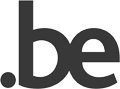 TimingQuoi?Objectif?Comment?Qui? + matérielExemple d’un point de l’agenda:Exemple d’un point de l’agenda:Exemple d’un point de l’agenda:Exemple d’un point de l’agenda:Exemple d’un point de l’agenda:15’Premiers contacts(niveau professionnel)Fonction ?Organisation ?Expérience ? Expliquerbrièvement le projetsur lequel on travaillepour le moment ?Faireconnaissancesur le fond : quitravaille dansquels domaines etdepuis combiende tempsChaqueparticipantcomplète la ficheDiscussions enpetit groupeMettre les infos àdisposition par lasuiteAnimation Lieve +copies templatefiche + matérield’écriture